V sobotu 11.7.2020  v dopoledních hodinách provedou členové obecního zastupitelstva pan Josef Zoch a paní Jaroslava Špitzerová odečty  vodoměrů Poplatek za vodu bude možné uhradit hned v hotovosti nebo na účet obce.Cena 56,-Kč/m3Pro rok 2020 je stanovena cena 57,-Kč/m3 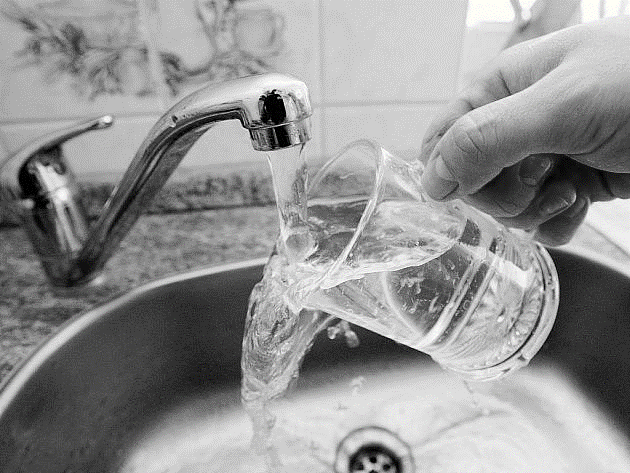 